WE ARE SORRY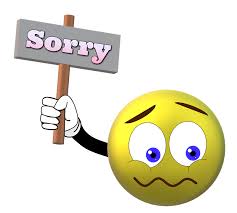 The information you have requested cannot be displayed now. It may be:Not created yet.Temporarily unavailable Expired You may not have permission to view the    information